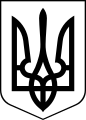 ЧОРТКІВСЬКА    МІСЬКА    РАДАВИКОНАВЧИЙ    КОМІТЕТРІШЕННЯ (ПРОЄКТ)21 лютого 2024 року			 м. Чортків 				№ Про затвердження калькуляції на послуги, що надаються комунальним підприємством «Міськсвітло» Чортківської міської радиЗ метою забезпечення сталої та ефективної роботи комунального підприємства, розглянувши звернення начальника комунального підприємства «Міськсвітло» Сергія Протоковила від 11.01.2024 №12 щодо затвердження калькуляцій на послуги, розрахунки калькуляцій та планових витрат на послуги, які будуть надаватися юридичним та фізичним особам, відповідно до статті 189, 190 Господарського кодексу України, керуючись підпунктом 2 пункту «а» статті 28, статтею 52, частиною 6 статті 59 Закону України « Про місцеве самоврядування в Україні», виконавчий комітет міської ради ВИРІШИВ:Затвердити калькуляції на послуги, що надаються комунальним підприємством «Міськсвітло» Чортківської міської ради, згідно з додатком.Комунальному підприємству «Міськсвітло» надавати послуги на договірних засадах з оплатою відповідно до калькуляцій, затверджених цим рішенням.Відповідальність за достовірність поданих розрахунків покласти на начальника комунального підприємства «Міськсвітло»  Сергія Протоковила.Копію рішення направити комунальному підприємству «Міськсвітло», управлінню комунального господарства  міської ради.5. Контроль за виконанням даного рішення покласти на заступника міського голови з питань діяльності виконавчих органів Наталію ВОЙЦЕХОВСЬКУ.Міський голова                                                               Володимир ШМАТЬКОВасильченко А. Є.Войцеховська Н. М.Польний А. В.Гладун Н. Я.Мацевко І. А.Касіяник О. М.Додаток до рішення виконавчого комітету від 17.01.2024 №КАЛЬКУЛЯЦІЯна виконання одиниці електромонтажних робітпо утриманню та поточному ремонту зовнішніхелектромереж та вуличного освітлення(без вартості електроенергії та електроматеріалів)КП «Міськсвітло» Чортківської міської радиКеруюча справами виконавчого комітету міської ради						  Алеся ВАСИЛЬЧЕНКО№п/пВиди робітОдиниця виміруВсього, без ПДВ, грн.1.Заміна  світильників1 світ.1088,602.Заміна патронів світильника1 шт.442,003.Очищення електромереж від гілок та накидів 1км траси617,484.Ліквідація пошкоджень, визначення коротких замикань та обривів 1км траси9556,575.Натяг провисаючої лінії та перенатяг нових дротів 1км траси на опорах6725,766.Заміна і регулювання кронштейна (1-рожковий)1 крон785,977.Поточний ремонт опор з допомогою автопідйомника1з/б опора2129,358.Фарбування кронштейнів1 шт.507,859.Огляд і ремонт оптоволоконної лінії (24 вол.)1км траси8783,0010.Ремонт пунктів живлення1пун. 4напр.5971,7311.Ремонт та заміна реле і фотореле1 реле1148,7012.Заміна ламп світильників1 шт. для LED світ.176,4413.Миття та протирання скла світильників1 світ.197,8314.Ремонт та заміна магнітного пускача, таймера1 шт.1378,4115.Огляд і ремонт оптоволоконної лінії (до 8 вол.)1км траси5482,1116.Огляд і ремонт оптоволоконної лінії (до 4 вол.)1км траси3339,3517.Монтаж камери відеонагляду на опорі1 шт.1869,1218.Демонтаж камери відеонагляду на опорі1 шт.961,8819.Монтаж, демонтаж камери відеонагляду без підняття на висоту більше 2 м1 шт.1148,7020.Технічне обслуговування камер відеоспостереження1 шт.199,4221.Монтаж валідаторів1 шт.1196,5522.Демонтаж валідаторів, GPS трекера1 шт.199,4223.Монтаж GPS трекера1 шт.1595,4124.Технічне обслуговування валідаторів, GPS трекера1 шт.398,86